Semanario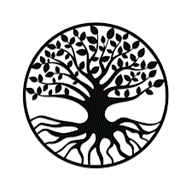 (Lunes  16 al 20 de Mayo)Importante.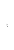 Recuerde que las Evaluaciones solo se justifican con Licencia Médica. Un día estarás en el lugar que siempre quisiste estar, no dejes de creer. Sigue avanzandoLunes Orientación: Traer Cuaderno y estucheInglés : Traer Guía terminada ( nota acumulativa)Historia: Preparativos para prueba de Unidad 1. Traer libro ministerial.Ciencias: Mapa conceptual de la erosión y el libro de la asignatura. Lápices de colores, regla , y hoja de block 99.Tecnología: Cuaderno y estuche completo. ( traer identificado que mejora harán en su aparato tecnológico).Martes  Religión : cuaderno, estuche completo.Matemáticas: cuaderno y estuche completo, TABLA PITAGÓRICA (tabla de multiplicar), plumón de pizarra. Traer libro y cuadernillo de trabajo ministerial.Lenguaje: cuaderno y estuche completo, texto escolar de lenguaje.Ciencias: cuaderno y estuche completo y el libro de la asignatura. Trabajo con nota Miércoles Lenguaje: cuaderno y estuche completo, texto escolar de lenguaje.Historia: cuaderno y estuche completo, libro ministerial.Matemática: cuaderno y estuche completo, TABLA PITAGÓRICA (tabla de multiplicar). Traer libro y cuadernillo ministerial.Arte: Herramientas para repujar, plancha de cobre y goma Eva.Jueves Ed. Física: Cuaderno, Útiles de Aseo.Música: Cuaderno y estuche.Lenguaje: cuaderno y estuche y texto escolar.Matemáticas: Control de FRACCIONES.Viernes Inglés: Control de la hora ( nota acumulativa)Taller matemático: cuaderno de taller.Taller lenguaje : cuaderno de Taller.